Klageskjema | Statsforvalteren i Troms og FinnmarkHUSK: Klagefristen er 3 uker etter at du har mottatt et vedtak.Klagen m/evt. vedlegg sendes til Statsforvalteren i Troms og Finnmark:
- e-post: sftfpost@statsforvalteren.no
- Per brev: Postboks 700, 9815 Vadsø
- Sikker melding (se fanen «Kontakt oss» på nettsidene våre)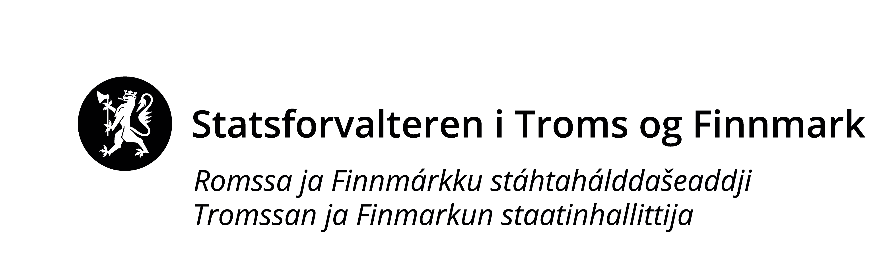 Skriv i de hvite feltene under hvert spørsmål – de vil utvide seg etter hvert som du skriver.Legg med vedlegg om du har når du sender klagen.For mer info om klage og klageprosessen: Klage til Statsforvalteren | Statsforvalteren.noSaksnummer (vår ref)Navnet dittDato (når klagen sendes)Hva klagen gjelder(eks. erstatning rein/sau)Hva klager du på? Skriv en kort beskrivelse av hva du klager på.Hvorfor klager du? 
Her kan du forklare hva som har skjedd, hva som er gjort i saken, tilleggsinformasjon etc.Hva ønsker du å få ut av klagen? Vær tydelig og kortfattet.